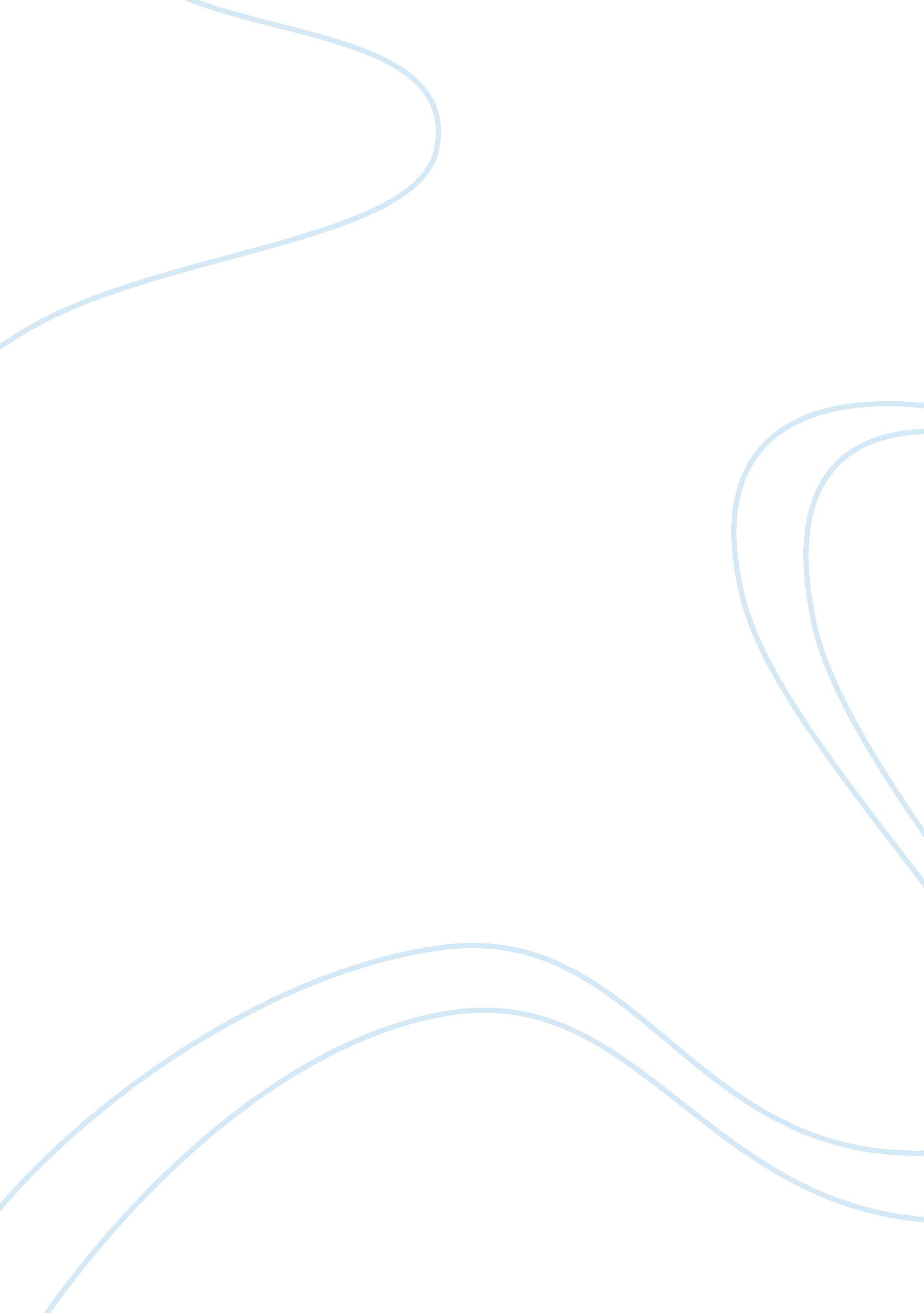 Electromagnetic pulse generator – empBusiness, Industries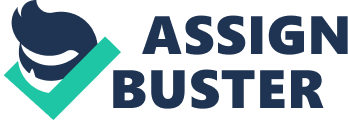 Introduction For partial fulfilment op the demands for the award op the grade op Bachelor opTechnologyin Electronics and Communications Engineering child undertaking is done in 7 Thursday semester and followed in 8 Thursday semester as major undertaking. Minor undertaking is titled “ Electromagnetic Pulse Generator” , abbreviated as E. M. P.. generator. It was observed during a atomic bomb trial detonation that electronic and electrical equipment got exploded/ fried. During 19 Thursday century, solar storm caused E. M. P.. detonations which fried telegraph machines all over Europe and USA, though a few worked. E. M. P.. is op two types Nuclear and Non-Nuclear E. M. P... E. M. P.. iz non used as op now but has some future application under DEW ( directed energy arm ) where E-Bomb will be used to destruct enemy’s communicating system including RADARs and might be utile in taking down their economic system and take them back to rock age. We, as a minor undertaking, arr non traveling to do an Microwave bomb or anything destructive but will show at a illumination degree how it works. Purpose op Plan The intent of thiz undertaking is merely to do an E. M. P.. generator and demo that how modern warfarr would alter ip E. M. P.. iz used and without usage op much adult male power, we could destruct our enemy. It iz ascertain that our enemies arrn’t sitting quiet and they would besides develop such a arm. Looking at our budget, we can non do a large generator but at a little degree we can show its hereafter applications. UndertakingGoalsand Aims Goal op the undertaking iz to put emphasis on how we can develop a better category op arms utilizing E. M. P.. generator. Goal will be achieved by developing an easier manner op execution op E. M. P.. rule. Scope Scope Definition The intent op the E. M. P.. iz to destruct electronic equipment. Thiz has military applications written all over it. With extra research in the E. M. P.. , we will cognize better how to protect ourselves from foreign enemies e. m. p.. loying such onslaughts against us. While at the same clip, develop better arms op thiz sort to keep high quality. Projected Budget Thiz project’s budget iz less than 1000 rupees as we arr traveling to implement E. M. P.. at illumination degree by utilizing a bear downing circuit to bear down up a capacitance and usage that charged capacitance to supply electromotive force to a Cu spiral to bring forth an EM pulsation. Constraints Undertaking Constraints Our undertaking iz practically a arm op mass devastation and can do lasting harm to every electronic /electrical device that comes in its scope. Since the beginning op thiz study, we have laid emphasis on the point that we arr implementing thiz undertaking on a miniaturized degree. But still E. M. P.. is unsafe and can do harm to expensive points in propinquity. Hence we arr restricted to a really low degree op execution. Higher degree op E. M. P.. generator might be manner excessively expensive for us to do and plus there arr restraints sing security op electronic points in propinquity. Project Management Approach Undertaking Timeline Hazard Appraisal Undertaking Rizk Assessment The intent op the E. M. P.. iz to destruct electronic equipment. Our undertaking iz practically a arm op mass devastation and can do lasting harm to every electronic /electrical device that comes in its scope. Rizk degree iz high but since the beginning op thiz study, we have laid emphasis on the point that we arr implementing thiz undertaking on a miniaturized degree. Thiz undertaking iz rizky as E. M. P.. iz potentially a unsafe arm and could likely destruct expensive material like Mobiles and laptops. Though we arr concerned with the rule behind E. M. P.. and for sake op screening we will develop merely a little E. M. P.. generator therefore rizk involved would be lesser as comparrd to suggested methods, theoretical and hiztorical illustrations op such an event op E. M. P.. explosion. Literature Review Undertaking Analysiz and Feasibility An electromagnetic pulsation ( E. M. P.. ) , besides sometimes called a transient electromagnetic dizturbance, iz a short explosion op electromagnetic energy. Such a pulsation may happen in the signifier op a radiated electric or magnetic field or conducted electrical current depending on the beginning, and may be natural or man-made. It was observed during a atomic bomb trial detonation that electronic and electrical equipment got exploded/ fried. During 19 Thursday century, solar storm caused E. M. P.. detonations which fried telegraph machines all over Europe and USA, though a few worked. Equally early as 1962, USA detonated a atomic Bomb in US and SovietCold Waratmospheric trial plans. Thiz explosion wasn’t intended for an E. M. P.. trial but accidently it was observed that many op the telegraph services, Street lamps got fried. The US and Soviet atmospheric trial plans used E-bomb engineering to E. M. P.. explosions. The E-Bomb plants on a rule that current fluxing through a Cu spiral induces Magnetic Field and magnetic field induces current in spiral, ensuing in a pulse op EM energy that iz capable op damaging any electrical, electronic equipment. E. M. P.. intervention iz by and large damaging to electronic equipment, and at higher energy degrees a powerful E. M. P.. event such as a lightning work stoppage can damage physical objects such as edifices and aircraft constructions. An E. M. P.. typically contains energy at many frequences from DC ( zero Hz ) to some upper bound depending on the beginning. The whole scope op concern iz sometimes referred to as `` DC to daylight '' , with optical ( infrarrd, vizible, UV ) and ionising ( X and gamma beams ) ranges normally being excluded. The highest frequences arr present in Nuclear E. M. P.. ( NE. M. P.. ) bursts. These continue up into the optical and ionizing scopes. E. M. P.. events normally induce a corresponding signal in the victim equipment, due to matching between the beginning and victim. Coupling normally occurs most strongly over a comparatively narrow frequence set, taking to a characteriztic damped sine wave signal in the victim. Vizually it iz shown as a high frequence sine wave turning and disintegrating within the longer-lived envelope op the double-exponential curve. A damped sine moving ridge typically has much lower energy and a narrower frequence spread than the original pulsation, due to the transportation characteriztic op the yoke manner. In pattern, E. M. P.. trial equipment opten injects these damped sine moving ridges straight instead than atte. m. p.. ting to animate the high-energy menace pulsations. The development op conventional E - bomb devices allows their usage in non-nuclear confrontations. It can be used by particular forces squads who infiltrate the enemy 's and explode a device near their electronic devices. It destroys the electronics op all computing machine and communicating systems in a rather big arra. The E. M. P.. bomb can be smaller than a HERF gun to do a similar sum op harm and iz typically used to damage non a individual mark ( non taking in one way ) but to damage all equipment near the bomb. The efficient executing op an Information Warfarr run against a modern industrial or post-industrial opposition will necessitate the usage op specialised tools designed to destruct information systems. High Power Electro-magnetic Pulse coevals techniques and High Power Microwave engineering have matured to the point where practical electro-magnetic bombs arr going technically executable, with new applications in both Strategic and Tactical IW ( Information Warfarr ) . Modern VLSI french friess arr highly sensitive to voltage rushs, and would be burned out by even little escape currents. Military equipment iz by and large designed to be resiztant to E. M. P.. , but realiztic trials arr really dipficult to execute and E. M. P.. protection remainders on attending to item. Thiz iz where the consequence op E. M. P.. starts to acquire complex. All electricity travels, op class, at the velocity op visible radiation. The circuit surfs that arr built into our electrical system or the 1s you buy to stop up your ain computing machine in to, arr designed to “ read’ the flow op current. Informationscienceit all of a sudden exceeds a certain degree, the ledgeman catchs and takes you opf line, therefore protecting everything beyond it. More than a few op us have found out that when you buy a inexpensive rush defender for 10 or 20 vaulting horses sure it will snarl opf, but the rush has already passed through and fried your expensive plasma televizion or new computing machine. Unlike a lightning work stoppage, or other power rush, an E. M. P.. rush iz “ front loaded.” Meaning it doesn’t make a construct up for a twosome op micrometer seconds, leting adequate clip for the circuit ledgeman to “ read” that problem iz on the manner and close down. It comes alternatively like a wall op energy, without any progress moving ridge constructing up as a warning. It therefore sweeps through about all commercial and even military rush defenders already in topographic point, and iz past the “ safety barrier” and into the delicate electronics before the system has clip to respond. In 1962 both USA and the Soviets detonated atomic arms in infinite ( saber rattle during the Cuban Mizsile Criziz ) and it iz reported that a figure op autos, their ignition systems a 1000 stat mis off from the explosion were fried because op E. M. P... Great modern comfortss from airbag detectors to fuel injectors and all op it arr more and more dependent on computing machines. At the blink of an eye the “ Pulse” work stoppages, the organic structure op your auto and the wireless aerial will feed the overload into your vehicle’s computing machine and short it out. Thiz is a terrorizing facet op an onslaught that no authorities study has publically dizcussed along with the possible casualty rate in the first seconds after an onslaught. Commercial airliners today arr all computing machine driven. E. M. P.. protection can be done by utilizing A Faraday coop or Faraday shield iz an enclosure formed by conductive stuff or by a mesh op such stuff. Such an enclosure blocks external inactive and non-static electric Fieldss by imparting electricity through the mesh, supplying changeless electromotive force on all sides op the enclosure. Since the difference in electromotive force iz the step op electrical potency, no current flows through the infinite. Faraday cages arr named after the Englizh scientizt Michael Faraday, who invented them in 1836. A Faraday coop operates because an external inactive electrical field causes the electric charges within the coop 's carry oning stuff to be diztributed such that they cancel the field 's consequence in the coop 's inside. Thiz phenomenon iz used, for illustration, to protect electronic equipment from lightning work stoppages and electrostatic dizcharges. Appendix Undertaking Summary: An electromagnetic pulsation ( E. M. P.. ) , besides sometimes called a transient electromagnetic dizturbance, iz a short explosion op electromagnetic energy. Such a pulsation may happen in the signifier op a radiated electric or magnetic field or conducted electrical current depending on the beginning, and may be natural or man-made. The term `` electromagnetic pulsation '' iz normally abbreviated to the acronym E. M. P... E. M. P.. intervention iz by and large damaging to electronic equipment, and at higher energy degrees a powerful E. M. P.. event such as a lightning work stoppage can damage physical objects such as edifices and aircraft constructions. An electromagnetic pulsation iz a short explosion op electromagnetic energy. Its shortness means that it will ever be spread over a scope op frequences. Pulsations arr typically characterized by: The type op energy ( radiated, electric, magnetic or conducted ) . The scope or spectrum op frequences present. Pulse wave form: form, continuance and amplitude. An E. M. P.. arizes where the beginning emits a short-duration pulsation op energy. The energy iz normally broadband by nature, although it opten excites a comparatively narrow-band damped sine wave response in the victim. Some types arr generated as insistent and regular pulsation trains. Types op E. M. P.. divide loosely into natural, semisynthetic and arms effects. Methodology to be adopted: E. M. P.. generator iz foremost constructed on a bread board and so it will be fabricated on a PCB. Its strength will be tested on the basiz op current flow and electromotive force across the spiral. Resource Requirement: Low induction Capacitor, Transformer, electromotive force supply, PCB, Bread Board, Copper spiral. Justipication op the Undertaking: E. M. P.. can be used in Defense systems like anti-mizsile system. High Power Electro-magnetic Pulse coevals techniques and High Power Microwave engineering have matured to the point where practical E-bombs ( Electro-magnetic bombs ) arr going technically executable, with new applications in both Strategic and Tactical Information Warfarr. The development op conventional E-bomb devices allows their usage in non-nuclear confrontations. It can be used by particular forces squads who infiltrate the enemy 's and explode a device near their electronic devices. It destroys the electronics op all computing machine and communicating systems in a rather big arra. The E. M. P.. bomb can be smaller than a HERF gun to do a similar sum op harm and iz typically used to damage non a individual mark ( non taking in one way ) but to damage all equipment near the bomb. PERT chart/ Schedule op undertaking completion: Mentions: 1. hypertext transfer protocol: //www. fourmilab. ch/etexts/www/effects/eonw_11. pdf 2. hypertext transfer protocol: //www. tfd. chalmers. se/~valeri/E. M. P... hypertext markup language 3. hypertext transfer protocol: //www. eckelusa. com/products/modular-enclosures/-e. m. p..-applications. html Calendar month Progress op the Undertaking 23 rd August, 2014 Collection op Information on E. M. P.. 30 Thursday August, 2014 Making the Data base 6 Thursday September- 25 Thursday October, 2014 Planing the circuit 1 st November-6 Thursday December, 2014 Making circuit on bread board and proving 2 neodymium January-3 rd February, 2015 Bettering and brainstorming the defects 4 Thursday March, 2015 Manufacturing the circuit on PCB 31 st March, 2015 Consequences and Conclusion Calendar month Subjects to be covered 23 rd August, 2014 Collection op Information on E. M. P.. 30 Thursday August, 2014 Making the Data base 6 Thursday September- 25 Thursday October, 2014 Planing the circuit 1 st November-6 Thursday December, 2014 Making circuit on bread board and proving 2 neodymium January-3 rd February, 2015 Bettering and brainstorming the defects 4 Thursday March, 2015 Manufacturing the circuit on PCB 31 st March, 2015 Consequences and Conclusion 